Early Learner Local Newsletter!November Edition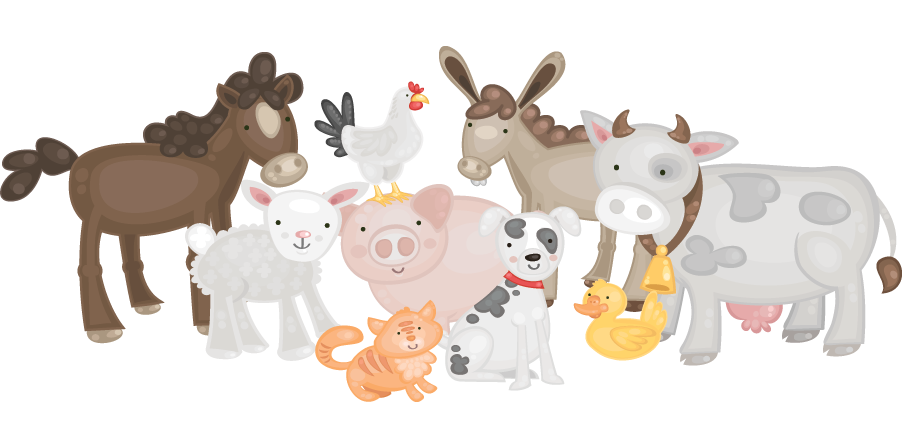 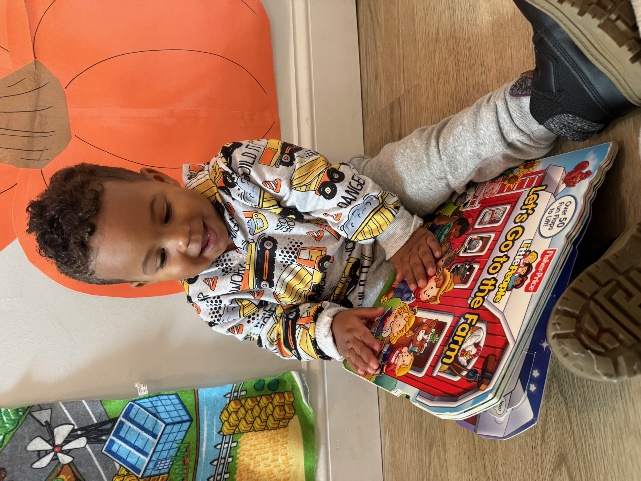 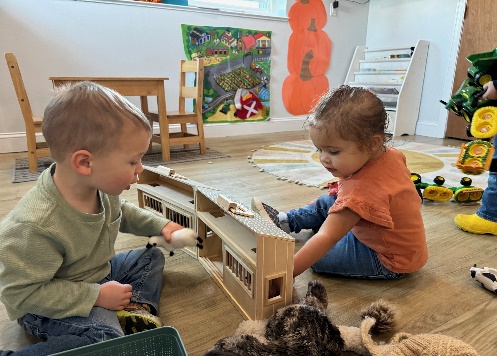 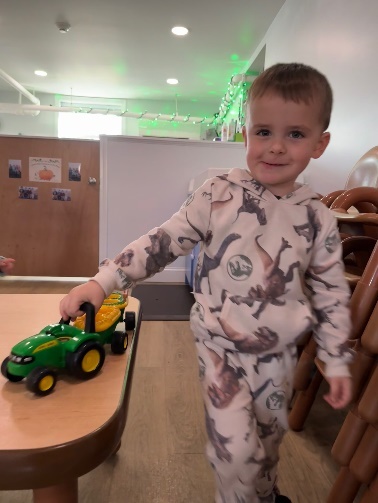 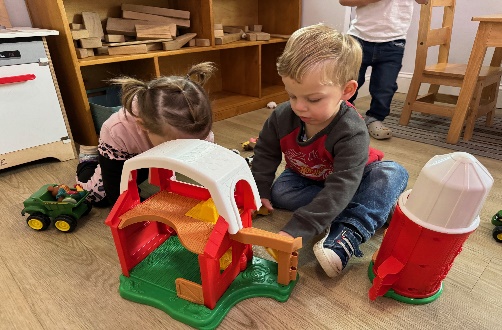 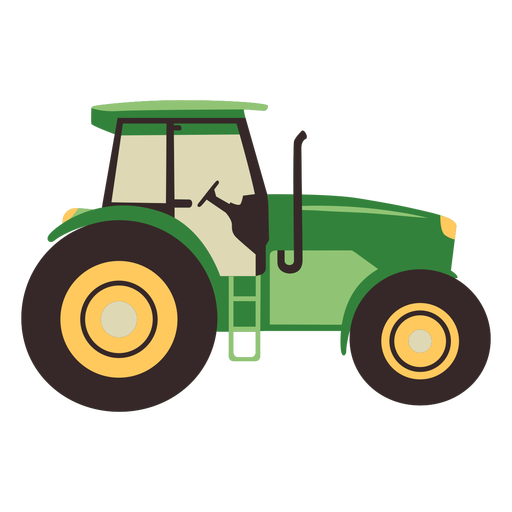 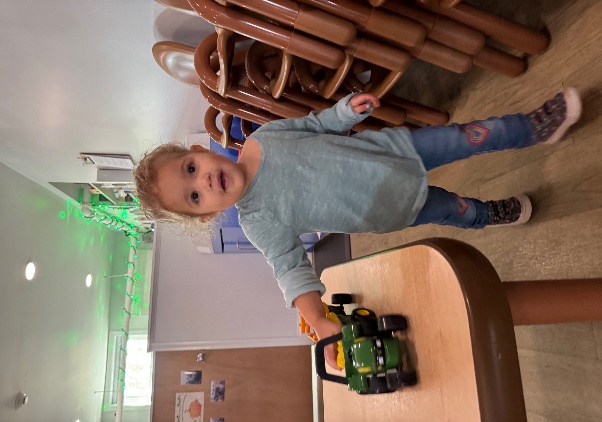 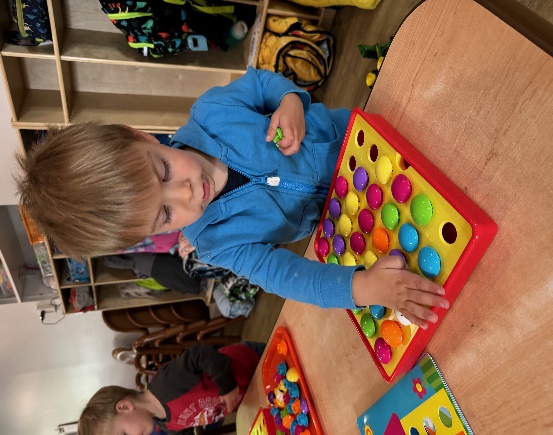 ~Creative Corner~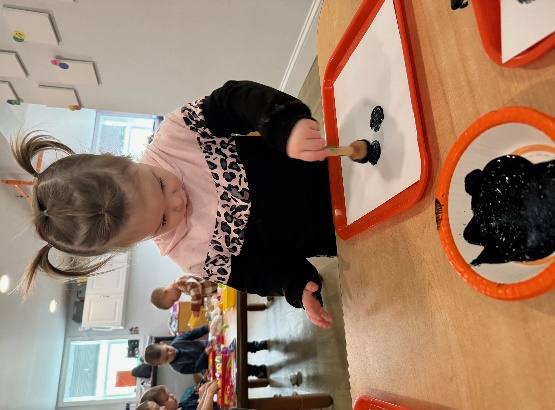 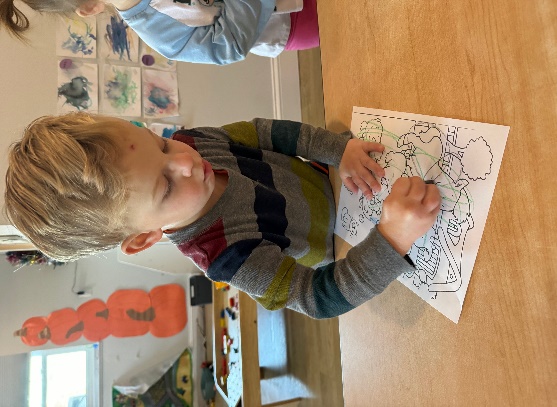 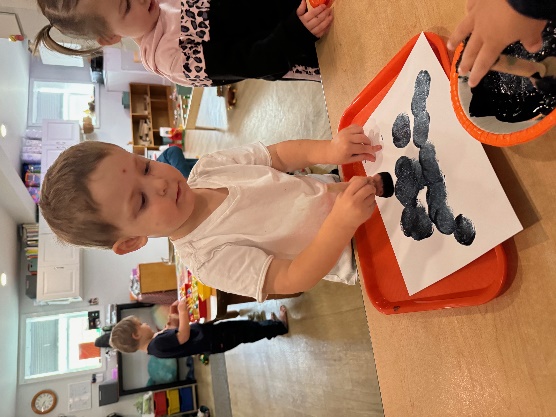 